Dear Parent/Caregiver Your child’s Primary School experience ends this term and a new frontier of High School experiences begins. One of those experiences is Orientation Day. Our Year 7 Orientation Day is on Wednesday 4 December 2013, and we have been planning a fabulous day for both parents and students.Attached is a portfolio of information that can be broken up into three sections:Orientation Day Order of EventsImportant documentation that needs to be returned to the school on Orientation DayGeneral information about Henry Kendall that will help parents transitioning their children to High School.Mrs Patricia Muscat is your child’s Year Adviser for 2014 onwards. She has been visiting many of your schools, getting to know all the students and answering many questions on what to expect when arriving at Henry Kendall High School. In response, we have created an Edmodo account for Year 6 students to log on and chat to their prospective classmates, and it provides a great forum for students to get to know each other prior to Orientation Day.It is a safe site that is password locked and Mrs Muscat monitors it regularly, posting her own thoughts, answering questions and a little bit of homework, if your child would like to have a try. It is an educational tool that many of our Primary Schools are using and I would encourage all of you to log on with your children and become as excited as we are about their arrival.We look forward to seeing you at Orientation Day. Please do not hesitate to call Mrs Muscat if you have any concerns.Yours faithfully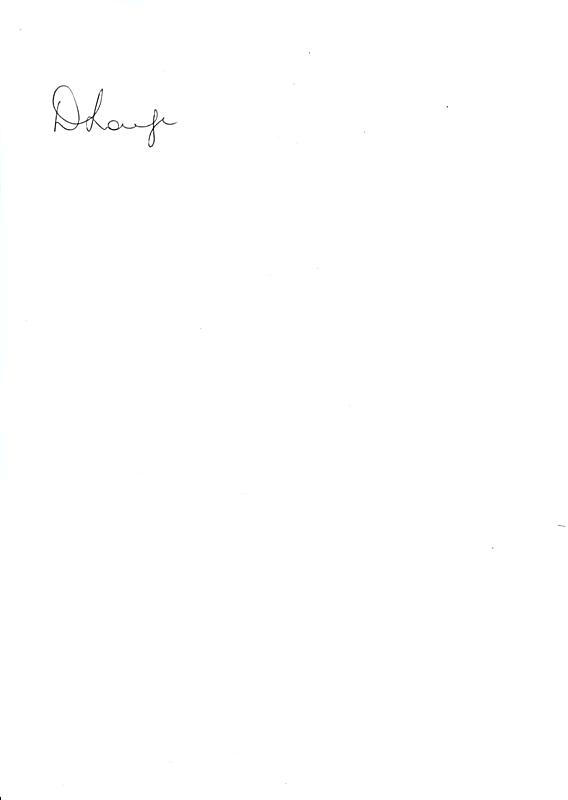 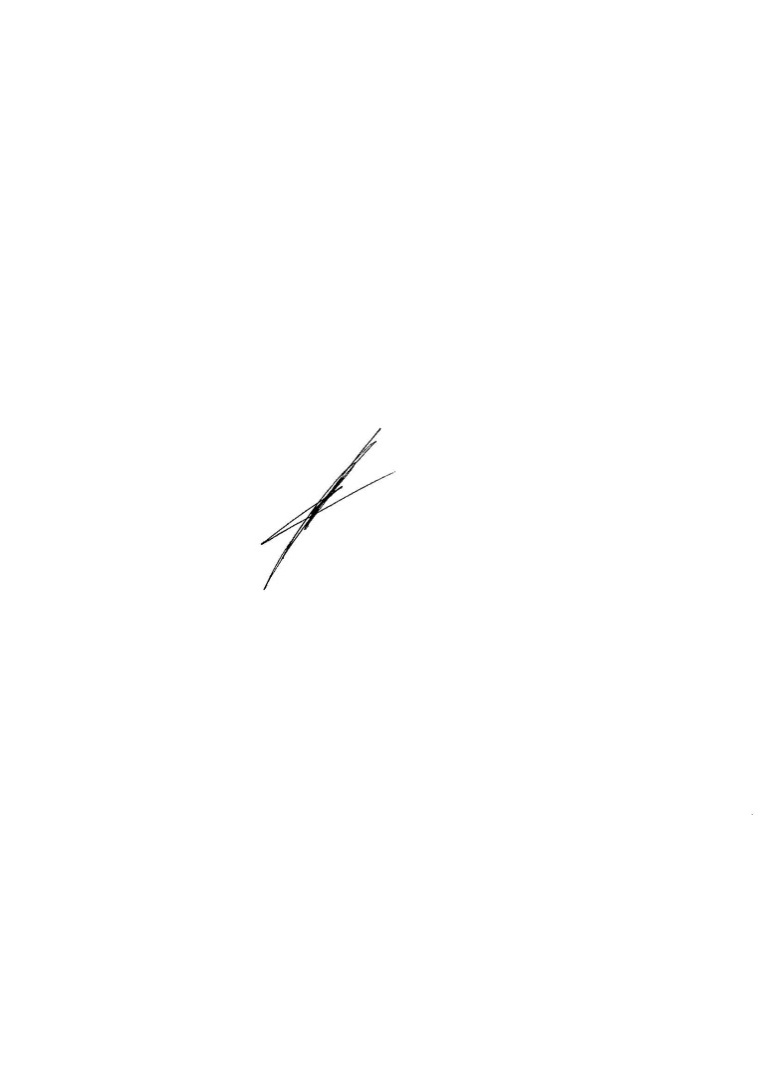 Andrew Backhouse							Donna LoveridgePRINCIPAL							DEPUTY PRINCIPAL6 November 2013